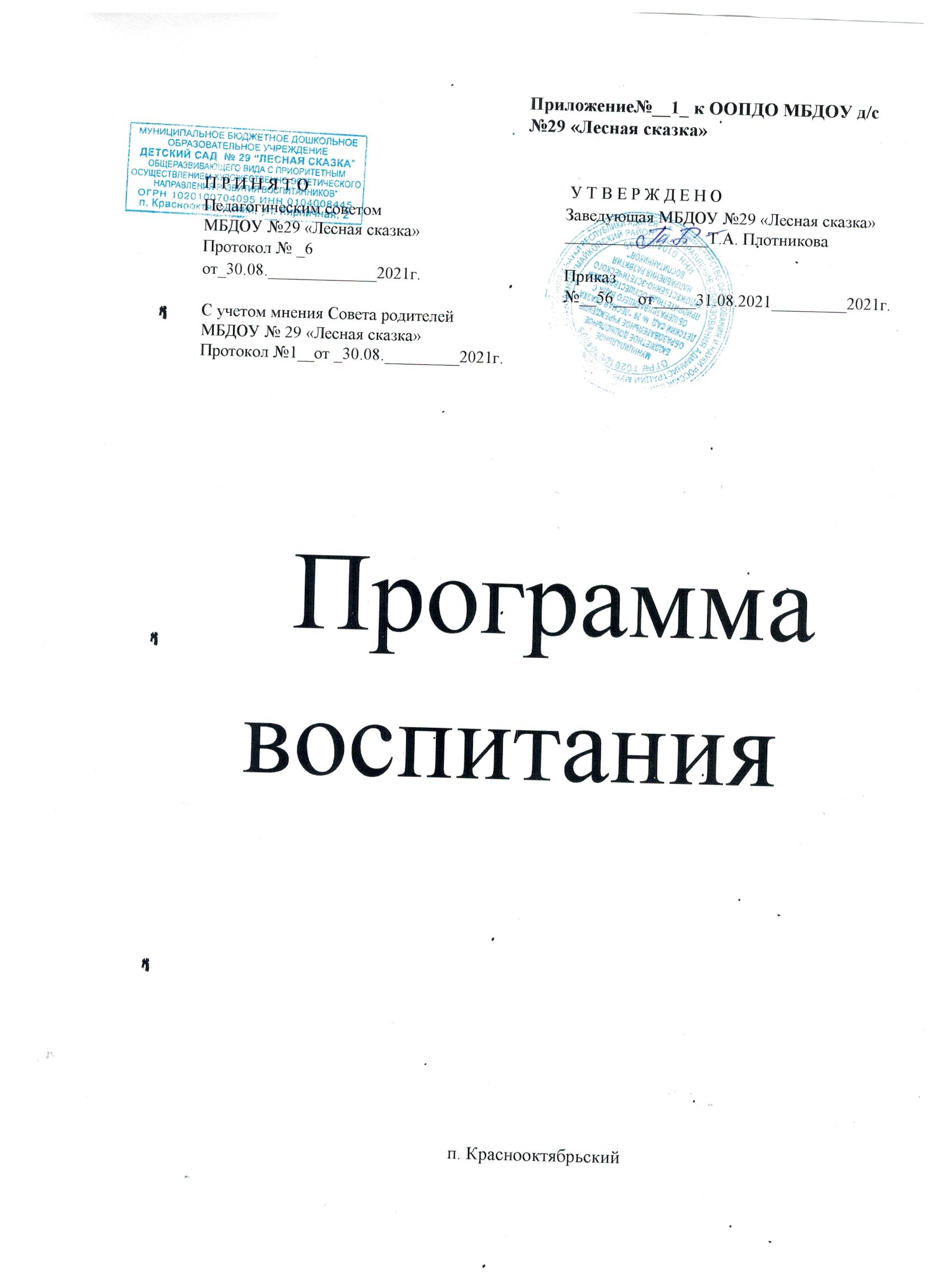 Содержание Особенности воспитательного процесса в детском садуГосударственное бюджетное дошкольное образовательное учреждение детский сад № 29 "Лесная сказка" общеразвивающего вида с приоритетным осуществлением художественно-эстетического направления развития воспитанников (далее – МБДОУ №29 «Лесная сказка») осуществляет образовательную деятельность в соответствии с требованиями Федерального государственного образовательного стандарта дошкольного образования, утвержденного приказом Минобрнауки России от 17.10.2013 № 1155 (далее – ФГОС ДО). Образовательная деятельность МБДОУ №29 «Лесная сказка» направлена на объединение обучения и воспитания в целостный образовательно-воспитательный процесс на основе духовно-нравственных и социокультурных ценностей и принятых в обществе правил, и норм поведения в интересах человека, семьи, общества.  Воспитательный процесс в МБДОУ №29 «Лесная сказка» базируется на основных принципах дошкольного образования: Полноценное проживание ребенком всех этапов детства (младенческого, раннего и дошкольного возраста), обогащение (амплификация) детского развития. Построение образовательной деятельности на основе индивидуальных особенностей каждого ребенка, при котором сам ребенок становится активным в выборе содержания своего образования, становится субъектом образования (далее - индивидуализация дошкольного образования). Содействие и сотрудничество детей и взрослых, признание ребенка полноценным участником (субъектом) образовательных отношений. Поддержка инициативы детей в различных видах деятельности. Сотрудничество ДОУ с семьей. Приобщение детей к социокультурным нормам, традициям семьи, общества и государства. К характерным особенностям воспитательного процесса в МБДОУ №29 «Лесная сказка» относятся следующие аспекты:  направленность на развитие личности ребенка: 	воспитание свободного, уверенного в себе человека, с активной жизненной позицией, стремящегося творчески подходить к решению различных жизненных ситуаций, имеющего свое мнение и умеющего отстаивать его; патриотическая направленность: воспитание в детях любви к Родине, гордости за ее достижения, уверенности в том, что Россия — великая многонациональная страна с героическим прошлым и счастливым будущим; направленность на нравственное воспитание, поддержку традиционных ценностей, таких как любовь к родителям, уважение к старшим, забота о малышах, пожилых людях; формирование традиционных гендерных представлений; воспитание у детей стремления в своих поступках следовать положительному примеру; направленность на сохранение и укрепление здоровья детей, формирование у них элементарных представлений о здоровом образе жизни, воспитание полезных привычек, в том числе привычки к здоровому питанию, потребности в двигательной активности. Реализация воспитательного процесса в МБДОУ №29 «Лесная сказка» обеспечивается на основе вариативных форм, способов, методов и средств, соответствующих принципам и целям ФГОС ДО.  Ведущая воспитательная роль в организации воспитательного процесса в МБДОУ №29 «Лесная сказка» отводится игре. Воспитательное значение игры состоит как в том, что дошкольники отражают в ней различные стороны социальной жизни, так и в том, что в игровом коллективе у дошкольников возникает потребность регулировать взаимоотношения со сверстниками, складываются нормы нравственного поведения, проявляются нравственные чувства. В игре дети активны, творчески преобразуют то, что ими было воспринято ранее, свободнее и лучше управляют своим поведением. У них развиваются субъектные свойства, формируется поведение, опосредованное образом другого человека. В результате постоянного сравнения своего поведения с поведением окружающих людей у ребенка появляется возможность лучшего осознания самого себя, своего «Я». Все это самым непосредственным образом влияет на социально-личностное развитие дошкольника.  Особое значение в воспитательном процессе МБДОУ №29 «Лесная сказка» придается физическому развитию воспитанников, т.к. все дети, начиная с самого раннего возраста, должны расти здоровыми, крепкими, гармонически развитыми. Успех этого направления зависит от правильной организации режима дня, двигательного, санитарно-гигиенического режимов, всех форм работы с детьми и других факторов. Оптимизация двигательного режима обеспечивается путем проведения различных подвижных, спортивных игр, упражнений, занятий физкультурой, самостоятельной двигательной деятельности и т.п. Особое значение придается также овладению детьми системой доступных знаний о соблюдении здорового образа жизни, основ безопасности жизнедеятельности.  Особое значение придается в МБДОУ №29 «Лесная сказка» гражданскому воспитанию: прививанию чувств любви и уважения к родным и близким, других людей, родительского дома, детского сада, своего поселка, интереса и уважения к государственным символам (флаг, герб, гимн), исторического и культурного наследия народа, гордости за его достижения и желание приобщиться к общественно-полезным делам и значимым общественным событиям.  Значительное внимание в воспитательном процессе уделяется труду, как части нравственного становления. Воспитательная деятельность направлена на формирование эмоциональной готовности к труду, элементарных умений и навыков в различных видах труда, интереса к миру труда взрослых людей. Важным аспектом является индивидуальный и дифференцированный подходы к детской личности (учет интересов, предпочтений, способностей, усвоенных умений, личностных симпатий при постановке трудовых заданий, объединении детей в рабочие подгруппы и т.д.) и моральная мотивация детского труда.   Немаловажная роль в воспитательном процессе отводится в МБДОУ №29 «Лесная сказка» режимным моментам, т.к. они в целом структурируют время ребенка, разбивая его на знакомые ему ситуации, что важно для формирования устойчивой картины миры, в которой ребенок способен ориентироваться и использовать как отправную точку в своей активности. Развивающее общение воспитателей и детей при проведении режимных моментов, даже во время таких обыденных процедур, как умывание, одевание, прием пищи и т.п., позволяет детям много узнать и многому научиться. В ходе режимных моментов у детей не только развиваются соответствующие навыки самообслуживания, но и расширяются представления об окружающем мире, обогащается словарный запас, развиваются социально-коммуникативные навыки, навыки общения, и т.д. Воспитательный процесс в МБДОУ №29 «Лесная сказка» организуется в развивающей среде, которая образуется совокупностью природных, предметных, социальных условий и пространством собственного «Я» ребенка. Практические усилия педагогов по его созданию и использованию подчиняются интересам ребенка и линиям ее развития в различных сферах жизнедеятельности. Среда обогащается за счет не только количественного накопления, но и через улучшение качественных параметров: эстетичности, гигиеничности, комфортности, функциональной надежности и безопасности, открытости изменениям и динамичности, соответствия возрастным и половым особенностям детей, проблемной насыщенности и т.п. Воспитатели заботятся о том, чтобы дети свободно ориентировались в созданной среде, имели свободный доступ ко всем его составляющим, умели самостоятельно действовать в нем, придерживаясь норм и правил пребывания в различных ячейках и пользования материалами, оборудованием.    Большую роль для реализации воспитательного процесса в МБДОУ №29 «Лесная сказка» играет взаимодействие и сотрудничество педагогов и родителей воспитанников в целях оптимального развивающего влияния на детей, повышения педагогической культуры родителей и эффективности семейного воспитания, сохранения приоритета семейного воспитания. Взаимодействие с семьей эффективно при условии доверия между педагогами и родителями, понимания и принятия общих целей, методов и средств социально-личностного развития. Воспитатели показывают родителям свою искреннюю заинтересованность, доброе отношение к ребенку, стремление содействовать его успешному развитию. В МБДОУ №29 «Лесная сказка» проводятся родительские собрания, консультации, беседы и дискуссии, круглые столы, тренинги, викторины, дни открытых дверей, просмотры родителями отдельных форм работы с детьми, применяются средства наглядной пропаганды (информационные бюллетени, родительские уголки, тематические стенды, фотовыставки и др.), привлекаются родители к проведению праздников, развлечений, экскурсий и др.  Цель и задачи воспитанияСовременный национальный воспитательный идеал — это высоконравственный, творческий, компетентный гражданин России, принимающий судьбу Отечества как свою личную, осознающий ответственность за настоящее и будущее своей страны, укоренённый в духовных и культурных традициях многонационального народа Российской Федерации.  Исходя из этого воспитательного идеала, а также основываясь на базовых для нашего общества ценностях (таких как семья, труд, отечество, природа, мир, знания, культура, здоровье, человек) формулируется общая цель воспитания в МБДОУ №29 «Лесная сказка» – создание условий для самоопределения и социализации детей дошкольного возраста на основе социокультурных, духовно-нравственных ценностей и принятых в российском обществе правил и норм поведения в интересах человека, семьи, общества и государства. Данная цель ориентирует педагогов не на обеспечение соответствия личности ребенка единому уровню воспитанности, а на обеспечение позитивной динамики развития его личности. В связи с этим важно сочетание усилий педагога по развитию личности ребенка и усилий самого ребенка по своему саморазвитию. Их сотрудничество, партнерские отношения являются важным фактором успеха в достижении цели.  Достижению поставленной цели воспитания дошкольников будет способствовать решение следующих основных задач:  развитие социальных, нравственных, физических, интеллектуальных, эстетических качеств; создание благоприятных условий для гармоничного развития каждого ребенка в соответствии с его возрастными, гендерными, индивидуальными особенностями и склонностями;  формирование общей культуры личности, в том числе ценностей здорового и устойчивого образа жизни, инициативности, самостоятельности и ответственности, активной жизненной позиции;  развитие способностей и творческого потенциала каждого ребенка;  организация содержательного взаимодействия ребенка с другими детьми, взрослыми и окружающим миром на основе гуманистических ценностей и идеалов, прав свободного человека;  воспитание патриотических чувств, любви к Родине, гордости за ее достижения на основе духовно-нравственных и социокультурных ценностей и принятых в обществе правил, и норм поведения в интересах человека, семьи, общества;  воспитание чувства собственного достоинства в процессе освоения разных видов социальной культуры, в том числе и многонациональной культуры народов России и мира, умения общаться с разными людьми;  объединение воспитательных ресурсов семьи и дошкольной организации на основе традиционных духовно-нравственных ценностей семьи и общества; установление партнерских взаимоотношений с семьей, оказание ей психолого-педагогической поддержки, повышение компетентности родителей (законных представителей) в вопросах воспитания, развития и образования детей.  Виды, формы и содержание деятельностиПрактическая реализация цели и задач воспитания осуществляется в рамках направлений, видов и форм воспитательной работы МБДОУ №29 «Лесная сказка». Каждое из них представлено в соответствующем модуле. Виды деятельности (НОД + режимные моменты): игровая, двигательная, коммуникативная, познавательно-исследовательская, самообслуживание, изобразительная деятельность и конструирование, музыкальная деятельность, восприятие произведений художественной литературы. Формы работы по программе воспитания в МБДОУ №29 «Лесная сказка»:  игры, беседы, свободное и направленное экспериментирование, участие в разрешении проблемных учебных ситуаций, находящих отражение в реальной жизни, участие в экскурсионных походах, создании мини-музеев, тематических встречах,  организация тематических игр и импровизаций, выполнение различных видов работ на групповом участке, проектная деятельность, создание масштабных творческих работ, участие в подготовке оформительских материалов для мероприятий, знакомство с работами известных художников, скульпторов, чтение, сказочные викторины, импровизации, драматизации. Реализация конкретных форм воспитательной работы воплощается в календарном плане воспитательной работы (Приложение 1), утверждаемом ежегодно на предстоящий учебный год на основе направлений воспитательной работы, установленных в настоящей рабочей программе воспитания. Каждый вид деятельности и формы работы программы воспитания в МБДОУ №29 «Лесная сказка»: позволяют провести воспитательную работу с детьми сразу по нескольким направлениям: социально-коммуникативное развитие, умственное и эстетическое воспитание, вовлечение родителей в процесс воспитания, интеграция воспитательных усилий; способствуют художественно– эстетическому развитию ребенка, которое предполагает развитие предпосылок ценностно-смыслового восприятия произведений искусства (словесного, музыкального, изобразительного), мира природы; становление эстетического отношения к окружающему миру;  направлены на раскрытие социокультурных ценностей нашего народа, знакомство детей с отечественными традициями и праздниками, многообразием стран и народов мира, их обычаями. благотворно влияют на развитие психических процессов ребенка: памяти, внимания; создают прекрасную атмосферу для развития речи ребенка, для закрепления знаний, полученных на различных занятиях; способствуют его нравственному воспитанию, развитию социально-коммуникативных навыков; формируют элементарные представления о видах искусства; - способствуют восприятию музыки, художественной литературы, фольклора; создают условия для приобретения социального опыта участия ребенка в конкурсном движении и формирование у родителей педагогической культуры по подготовке и поддержке своего ребенка в участии в конкурсах; дают возможность родителям получить представление о том, какие у ребенка взаимоотношения с коллективом и с другими детьми; - позволяет родителям сравнить навыки своего ребенка с умениями сверстников, и, возможно, выделить какие-то проблемные моменты, над которыми стоит поработать дома. Помимо этого, педагоги могут оценить поведение ребенка в коллективе: насколько он общителен, не стесняется ли он, и достаточно ли он дисциплинирован. Мероприятия по программе воспитания — это не просто мероприятие в стенах детского сада, это продолжение и расширение образовательного процесса, где развитие получают все участники процесса: ребенок, родитель и педагог. Родитель и ребенок учатся и приобретают опыт по взаимодействию для достижения общей цели, реализуя общие задачи. Родитель учится быть терпеливым и вдумчивым. Ребенок получает первый социальный опыт участия в конкурсном движении, а родитель учится относиться к соревнованиям серьезно, знакомясь с положениями, условиями и системой оценки. Модуль «Здоровая планета – здоровый Я»Основные направления воспитательной работы в практической реализации задач модуля: Экологическое воспитание.  Здоровьесберегающее воспитание.  Основные задачи: 1.Формирование экологической культуры, навыков безопасного поведения в природной и техногенной среде.  Развитие интереса к природе, природным явлениям и формам жизни, понимание активной роли человека в природе. Формирование ценности здоровья и здорового образа жизни. Формирование у дошкольников навыков сохранения собственного здоровья, овладение здоровьесберегающими технологиями в организованной и самостоятельной деятельностях. Понимание важности физической культуры и спорта для здоровья человека, его образования, труда и творчества. 3.2. Модуль «Я вырасту достойным гражданином»Основные направления воспитательной работы в практической реализации задач модуля: Гражданско –патриотическое воспитание.  Нравственно-духовное воспитание.  Воспитание положительного отношения к труду и творческой деятельности.  Правовое воспитание и культура безопасности. Формирование коммуникативной культуры. Основные задачи: 1.Прививать чувство справедливости, любви к семье, детскому саду, городу, Родине. 2.Развивать гражданско-патриотические и нравственные качества дошкольника; скромность, личную порядочность, первоначальные представления о правилах поведения в детском саду, дома, на улице, в населенном пункте, на природе. Формирование традиционного миропонимания и мировоззрения, познание окружающего мира во всем его многообразии, сложности, противоречивости и неоднозначности. Осознание ценности человеческой жизни и уникальности каждого человека, воспитание бережного отношения к собственной жизни, формирование у дошкольников знаний в области современных средств коммуникации и безопасности общения. Модуль «Творческие соревнования»Творческие соревнования позволяют провести воспитательную работу с ребенком сразу по нескольким направлениям: социально-коммуникативное развитие, умственное и эстетическое воспитание, вовлечение родителей в процесс воспитания, интеграция воспитательных усилий.Творческие соревнования способствуют художественно–эстетическому развитию ребенка, которое предполагает развитие предпосылок ценностно-смыслового восприятия произведений искусства (словесного, музыкального, изобразительного), мира природы; становление эстетического отношения к окружающему миру; формирование элементарных представлений о видах искусства; восприятие музыки, художественной литературы, фольклора; стимулирование сопереживанию персонажам художественных произведений; реализацию самостоятельной творческой деятельности детей (изобразительной, конструктивно-модельной, музыкальной и др.). Творческие соревнования стимулируют у воспитанников развитие: сенсорных способностей; чувства ритма, цвета, композиции; умения выражать в художественных образах свои творческие способности.Творческое соревнование – не просто мероприятие в стенах детского сада, это продолжение и расширение образовательного процесса, где развитие получают все участники процесса: ребенок, родитель и педагог. Родитель и ребенок учатся и приобретают опыт по взаимодействию для достижения общей цели, реализуя общие задачи. Родитель учится быть терпеливым и вдумчивым. Ребенок получает первый социальный опыт участия в конкурсном движении, а родитель учится относиться к соревнованиям серьезно, знакомясь с положениями, условиями и системой оценки.Творческие соревнования создают условия для приобретения социального опыта участия ребенка в конкурсном движении и формирование у родителей педагогической культуры по подготовке и поддержке своего ребенка в участии в конкурсах. МБДОУ №29 «Лесная сказка» проводит творческие соревнования в различных формах, например, конкурсы, выставки, фестивали. Конкретная форма проведения творческого соревнования определяется календарным планом воспитательной работы МБДОУ №29 «Лесная сказка».МБДОУ №29 «Лесная сказка» помогает подготовиться семье к успешному участию в конкурсе, консультирует родителей по созданию условий, мотивации, помогают в подготовке. Педагогам приходится учиться видеть домашние условия и возможности ребенка, понимать современного родителя и их трудности, быть терпимыми, и доброжелательными к любому родителю и оказывать посильную помощь в развитии детей дома. Через весь процесс подготовки, организации и проведения творческих соревнования педагогический коллектив детского сада решает для себя важную задачу по воспитанию родителя и преемственности развития ребенка в семье и детском саду.Модуль «Праздники»Праздники благотворно влияют на развитие психических процессов ребенка: памяти, внимания; создают прекрасную атмосферу для развития речи ребенка, для закрепления знаний, полученных на различных занятиях; способствуют его нравственному воспитанию, развитию социально-коммуникативных навыков.Чтобы снизить утомляемость детей, нужны частые смены видов деятельности. Для этих целей на празднике используются игры и представления. Они позволяют детям расслабиться и подвигаться.Подготовка к празднику является отличным стимулом для детей на занятиях по развитию речи и музыке. Малыши разучивают песни, стихи и танцевальные движения не просто так, а для того, чтобы потом продемонстрировать все свои умения родителям на детском утреннике, да еще получить за это подарки, которые тоже занимают не последнее место в мотивации ребенка. Таким образом, воспитатель всегда может объяснить ребенку, для чего проводится то или иное занятие и почему нужно стараться. А когда у малыша есть конкретный стимул, он и заниматься будет усерднее.Это возможность для родителей получить представление о том, какие у ребенка взаимоотношения с коллективом и с другими детьми.Праздник в детском саду позволяет родителям сравнить навыки своего ребенка с умениями сверстников, и, возможно, выделить какие-то проблемные моменты, над которыми стоит поработать дома. Помимо этого, педагоги могут оценить поведение ребенка в коллективе: насколько он общителен, не стесняется ли он, и достаточно ли он дисциплинирован.Педагогический коллектив вправе не приглашать на праздники в ясельных группах, потому что малыши нередко реагируют слезами на появление родителей, к которым нельзя подойти, и теряют весь интерес к празднику. Во время эпидемиологических вспышек присутствие родителей тоже, как правило, не допускается.МБДОУ №29 «Лесная сказка» организует праздники в форме тематических мероприятий, например, праздник осени, новый год, рождество, мамин праздник, день Победы, а также утренников. Конкретная форма проведения праздника определяется календарным планом воспитательной работы МБДОУ №29 «Лесная сказка».Модуль «Фольклорные праздники»Фольклорные мероприятия могут пересекаться с праздниками, но существенно отличаются от остальных воспитательных мероприятий детского сада тем, что направлены на раскрытие социокультурных ценностей нашего народа, знакомство детей с отечественными традициями и праздниками, многообразием стран и народов мира, их обычаями.При проведении фольклорного мероприятия важно продумать его форму и сценарий. Например, это могут быть «Ярмарка», «Гуляние», «Посиделки». После этого выстраивается композиция, определяется очередность развития событий, кульминация мероприятия. Сценарий завершается развязкой. Конкретная форма проведения фольклорного мероприятия определяется календарным планом воспитательной работы МБДОУ №29 «Лесная сказка».Педагоги, занятые в организации фольклорного мероприятия должны учитывать важность поисковых действий и предварительной работы, построенных в каждом случае на взаимодействии и сотрудничестве взрослых и дошкольников. Например, показать ребенку историю народной игрушки (игрушки разных народов России, где их изготовляют; особенности народных деревянных, глиняных, соломенных, тряпичных игрушек и т. д.) невозможно без посещения музеев, выставок, конкурсов. Дошкольнику не обойтись без помощи взрослого при рисовании «Информационных карточек», изготовлении игрушек.В основе фольклорных мероприятий лежит комплексный подход к воспитанию и развитию дошкольников:формирование духовно-нравственных норм и ценностей;раскрепощение, снятие эмоционального напряжения;социализация, развитие коммуникативных навыков.В процессе проведения фольклорного мероприятия ребенок участвует в разных видах деятельности, организованных согласно принципам природосообразности детей: игровой, музыкальной, театрализованной и коммуникативной.Основные направления самоанализа воспитательной работыСамоанализ организуемого в МБДОУ №29 «Лесная сказка» воспитательного процесса осуществляется по выбранным детским садом направлениям и проводится с целью выявления основных проблем воспитания дошкольников и последующего их решения. Самоанализ осуществляется ежегодно силами самой образовательной организацией с привлечением (при необходимости и по самостоятельному решению администрации образовательной организации) внешних экспертов. Основными принципами, на основе которых осуществляется самоанализ воспитательного процесса в МБДОУ №29 «Лесная сказка», являются:  принцип гуманистической направленности осуществляемого анализа, ориентирующий экспертов на уважительное отношение как к воспитанникам, так и к педагогам, реализующим воспитательный процесс;  принцип приоритета анализа сущностных сторон воспитания, ориентирующий экспертов на изучение не количественных его показателей, а качественных – таких как содержание и разнообразие деятельности, характер общения и отношений между воспитанниками и педагогами;  принцип развивающего характера осуществляемого анализа, ориентирующий экспертов на использование его результатов для совершенствования воспитательной деятельности педагогов: грамотной постановки ими цели и задач воспитания, умелого планирования своей воспитательной работы, адекватного подбора видов, форм и содержания их совместной с детьми деятельности;  принцип разделенной ответственности за результаты личностного развития воспитанников, ориентирующий экспертов на понимание того, что личностное развитие детей – это результат как социального воспитания (в котором детский сад участвует наряду с семьей и другими социальными институтами), так и стихийной социализации, и саморазвития детей. Направления анализа зависят от анализируемых объектов. Основными объектами анализа, организуемого в МБДОУ №29 «Лесная сказка» воспитательного процесса являются:  Результаты воспитания, социализации и саморазвития дошкольников. Критерием, на основе которого осуществляется данный анализ, является динамика личностного развития воспитанника каждой группы. Осуществляется анализ воспитателями совместно со старшим воспитателем с последующим обсуждением его результатов на заседании педагогического совета МБДОУ №29 «Лесная сказка». Способом получения информации о результатах воспитания, социализации и саморазвития воспитанников является педагогическое наблюдение. Внимание педагогов сосредотачивается на следующих вопросах: какие прежде существовавшие проблемы личностного развития воспитанников удалось решить за минувший учебный год; какие проблемы решить не удалось и почему; какие новые проблемы появились, над чем далее предстоит работать педагогическому коллективу.  Состояние организуемой в МБДОУ №29 «Лесная сказка» совместной деятельности детей и взрослых. Критерием, на основе которого осуществляется данный анализ, является наличие в детском саду комфортной и личностно развивающей совместной деятельности детей и взрослых. Осуществляется анализ заведующим и старшим воспитателем, воспитателями. Способами получения информации о состоянии организуемой в детском саду совместной деятельности детей и взрослых могут быть беседы с родителями, педагогами, при необходимости – их анкетирование. Полученные результаты обсуждаются на заседании педагогического совета МБДОУ №29 «Лесная сказка».  Внимание при этом сосредотачивается на вопросах, связанных с: качеством проводимых общесадовских мероприятий;  качеством совместной деятельности воспитателей и родителей;  качеством организации мероприятий, реализуемых в МБДОУ №29 «Лесная сказка» в соответствие с календарным планом воспитательной работы (Приложение №1). Итогом самоанализа организуемой воспитательной работы в МБДОУ №29 «Лесная сказка» является перечень выявленных проблем, над которыми предстоит работать педагогическому коллективу. Приложение № 1 Календарный план воспитательной работы МБДОУ №29 «Лесная сказка»1. Особенности воспитательного процесса в детском саду 2. Цель и задачи воспитания 3. Виды, формы и содержание деятельности3.1. Модуль «Здоровая планета – здоровый Я» 3.2. Модуль «Я вырасту достойным гражданином» 3.3. Модуль «Творческие соревнования»3.4.Модуль «Праздники»3.5.Модуль «Фольклорные мероприятия4 Основные направления самоанализа воспитательной работы Приложение 1. Календарный план воспитательной работы Приложение 1. Календарный план воспитательной работы Приложение 1. Календарный план воспитательной работы Дела(мероприятия) Участники Участники Сроки Ответственные Модуль «Творческие соревнования»Модуль «Творческие соревнования»Модуль «Творческие соревнования»Модуль «Творческие соревнования»Модуль «Творческие соревнования»Конкурс детского рисунка «Золотая осень»4-7 лет4-7 летОктябрьВоспитатели Выставка семейных поделок «Новогодняя игрушка»3-7 лет3-7 летДекабрьВоспитатели Творческий конкурс «Мама, папа, я –творим космические чудеса!» семейный конкурс, посвященный Дню космонавтике4-7 лет 4-7 лет Апрель Воспитатели Акция памяти «Возложениецветов к Вечному огню»4-7 лет4-7 летМай Воспитатели Конкурс «Самая лучшая мама на свете». Выставка поделок, изготовленных мамами воспитанников2-7 лет2-7 летМартСтарший воспитатель Конкурс поделок из природного материала «Природа – глазами детей»4-7 лет4-7 летАпрельСтарший воспитатель Выставка открыток ко Дню Защитника Отечества (без участия родителей)4-7 лет 4-7 лет Февраль Старший воспитатель Модуль «Праздники» 1 полугодие – в каждой группе отдельно, со 2 полугодия – для младшего дошкольного возраста и для старшего дошкольного возрастаМодуль «Праздники» 1 полугодие – в каждой группе отдельно, со 2 полугодия – для младшего дошкольного возраста и для старшего дошкольного возрастаМодуль «Праздники» 1 полугодие – в каждой группе отдельно, со 2 полугодия – для младшего дошкольного возраста и для старшего дошкольного возрастаМодуль «Праздники» 1 полугодие – в каждой группе отдельно, со 2 полугодия – для младшего дошкольного возраста и для старшего дошкольного возрастаМодуль «Праздники» 1 полугодие – в каждой группе отдельно, со 2 полугодия – для младшего дошкольного возраста и для старшего дошкольного возрастаДосуговые мероприятия, посвященные Дню знаний Проведение "Дня безопасности"3-7лет3-7лет1 сентябряМузыкальный руководитель Старший воспитатель воспитателиПраздник осени3-7 лет3-7 летПоследняя неделя октябряМузыкальный руководитель Старший воспитатель воспитателиНовый год3-7 лет3-7 летПоследняя неделя декабряМузыкальный руководитель Старший воспитатель воспитателиСпортивный праздник "День здоровья", посвященный Дню космонавтики3-7 лет3-7 лет1 неделя апреляМузыкальный руководитель Старший воспитатель воспитателиМамин праздник2-7 лет2-7 летВторая неделя мартаМузыкальный руководитель Старший воспитатель День Победы2-7 лет2-7 летВторя неделя маяМузыкальный руководитель Старший воспитатель Выпускной бал6-76-74 неделя маяМузыкальный руководитель Старший воспитатель Модуль «Фольклорные мероприятия»Модуль «Фольклорные мероприятия»Модуль «Фольклорные мероприятия»Модуль «Фольклорные мероприятия»Модуль «Фольклорные мероприятия»«Виртуальное путешествие по родному посёлку».4-5СентябрьСентябрьПедагоги группыТеатрализованное развлечение: "Кот и мыши".3-4СентябрьСентябрьПедагоги группыРазвлечение ко Дню народного единства «Моя страна»3-7 летНоябрьНоябрьМузыкальный руководитель ВоспитателиРазвлечение «Адыгейские народные игры»3-7 летЯнварьЯнварьПедагоги группыРазвлечение «Русские народные игры»3-7 летЯнварьЯнварьПедагоги группыМасленица2,5-7 летМартМартМузыкальный руководитель Старший воспитатель ВоспитателиДень фантазий «В гостях у сказок»1-7 летАпрельАпрельСтарший воспитатель ВоспитателиВечера, посвященные творчеству адыгейских композиторов3-7 летАпрельАпрельМузыкальный руководитель Праздник День халюжа3-7 лет ИюньИюньСтарший воспитатель ВоспитателиПраздник День адыгейской тыквы3-7 лет ОктябрьОктябрьСтарший воспитатель ВоспитателиМодуль «Здоровая планета – здоровый Я»Модуль «Здоровая планета – здоровый Я»Модуль «Здоровая планета – здоровый Я»Модуль «Здоровая планета – здоровый Я»Модуль «Здоровая планета – здоровый Я»ЗОЖ Развлечение «Зайка - незнайка»3-4 летОктябрь Октябрь День здоровья «Кто быстрее»5-6 летНоябрь Ноябрь Старший воспитатель ВоспитателиДень здоровья «Айболит в гостях у ребят»3-4 летФевральФевральПедагоги группыСпортивное развлечение «Чистота-залог здоровья»3-4 лет АпрельАпрельПедагоги группыВикторина «Путешествие в страну Витаминию»5-6 лет МайМайПедагоги группыМузыкальное развлечение «Лесной концерт», «В гостях у цветочной феи»3-4 летМай Май Музыкальный руководительАкция «Покормите птиц зимой» (изготовление кормушек)2- 7 лет Ноябрь Ноябрь Старший воспитатель ВоспитателиАкция «С каждого по зернышку» (сбор корма для птиц)2- 7 лет Декабрь Декабрь Старший воспитатель ВоспитателиАкция по благоустройству и озеленению территории детского садаМай-июньМай-июньАкция «Каждой птице свой дом» (по изготовлению и развешиванию скворечников)Апрель Апрель Модуль «Я вырасту достойным гражданином»Модуль «Я вырасту достойным гражданином»Модуль «Я вырасту достойным гражданином»Модуль «Я вырасту достойным гражданином»Модуль «Я вырасту достойным гражданином»Экскурсия по детскому саду «Наш любимый детский сад»3-7 лет Сентябрь Сентябрь Педагоги группыБеседа о семье «Моя семья». Семейные фотоальбомы5- 7лет ОктябрьОктябрьПедагоги группыЗанятие «Безопасность дома»5-7 летОктябрь Октябрь Педагоги группыНеделя безопасности с участием ГИБДД5-7 лет НоябрьНоябрьСтарший воспитатель ВоспитателиПроект «Правила дорожные детям знать положено!»3-7 летНоябрь- ЯнварьНоябрь- ЯнварьСтарший воспитатель ВоспитателиМультфильмы по ОБЖ «Юные спасатели!»5-7 летНоябрь Ноябрь Старший воспитатель ВоспитателиВикторина «Путешествие по глобусу!»6-7 лет Февраль Февраль Старший воспитатель ВоспитателиБеседа с детьми и родителями «Семейная безопасность»5-7 летФевраль Февраль Старший воспитатель ВоспитателиПросмотр презентации «Символы России!»5-7 лет Апрель Апрель Старший воспитатель ВоспитателиВикторина «Путешествие на Планету Безопасности»6-7 лет Апрель Апрель Конкурс проектов «Природные богатства России»5-7 летАпрель Апрель «Их подвигам гордятся внуки» Литературные чтения5-7 летМай Май «Люди, прославившие Россию». Викторина5-7 летМай Май Спортивное развлечение «День России»5-7 летИюнь Июнь Праздник «День семьи»Июль Июль Праздник «Мама, папа, Я – наша дружная семья3-4 летИюль Июль 